Министерство образования и науки Российской Федерациифедеральное государственное бюджетное образовательное учреждение высшего профессионального образования«Российский государственный университет нефти и газа имени И. М. Губкина»(РГУ нефти и газа имени И. М. Губкина)Кафедра ГазохимииМЕТОДИЧЕСКИЕ УКАЗАНИЯпо курсовому проектированию ПРОИЗВОДСТВО ИЗОПРОПИЛБЕНЗОЛА АЛКИЛИРОВАНИЕМ БЕНЗОЛА ПРОПИЛЕНОМ В ПРИСУТСТВИИ ХЛОРИСТОГО АЛЮМИНИЯМосква2012УДК 661.7В методических указаниях по выполнению курсового проекта "Производство изопропилбензола алкилированием бензола пропиленом в присутствии хлористого алюминия" изложены основы производства одного из важнейших нефтехимических продуктов - изопропилбензола. Знакомство с процессом алкилирования бензола пропиленом позволяет глубже изучить достижения науки и техники,  передовой технологии в нефтехимической промышленности.Методические указания включают методику расчета материального баланса процесса, теплового баланса реактора алкилирования бензола пропиленом, технологический расчет основного аппарата (алкилатора).Общие положенияМетодические указания имеют целью оказание помощи студенту в его работе над курсовым проектом по курсу "Технология нефтехимического синтеза".. В них определяются цели и задачи курсового проектирования, как элемента профессиональной подготовки инженера-технолога, требования к объему и содержанию расчетно-пояснительной записки. Пособие составлено на основании опыта по курсовому проектированию, накопленного по кафедре Газохимии.Заполнение курсового проекта по курсу "Технология нефтехимического синтеза" является одним из этапов процесса обучения будущего специалиста, в ходе которого студенты специальности 240403  глубже знакомятся с основами технологии нефтехимических процессов. Работа над курсовым проектом требует творческого отношения к применению студентами знаний, полученных ими при изучении курсов: "Технология переработки нефти", "Физическая химия", "Процессы и аппараты химических производств" и "Химия и технология основного органического и нефтехимического синтеза".Курсовой проект состоит из расчетно-пояснительной записки и графической части.Расчетно-пояснительная записка пишется от руки или печатается на машинке через 2 интервала на листах стандартного образца, которые затем переплетаются.Графическая часть представляет собой технологическую схему проектируемой установки. Она выполняется на 1-2 листах ватмана в соответствии с требованиями КЖД.Основой для выполнения курсового проекта служат материалы производственной практики и литературные данные. При выполнении расчетов рекомендуется пользоваться данными методическими указаниями .Выполнение студентами курсового проекта проводится поэтапно согласно заданию и графику, вывешенному на кафедральной доске. Этапами являются: Этапы				Неделя						семестра-написание литературного обзора 	1-2-разработка технологической схемы установки, ее согласование 	3-4с руководителем, корректировка исходных данных;составление материального баланса   				установки            			5-6  технологический расчет основного	                7-8       	и вспомогательных аппаратов;графическое оформление работы;			 9оформление расчетно-пояснительной			10 		записки и представление ее на проверку 			руководителю курсового проекта;-	защита курсового проекта.			11-122. Структура расчетно-пояснительной записки2.1.. Титульные лист. Образец приведен в приложении I.Задание на курсовой проект студент получает на кафедре нефтехимического синтеза у преподавателя - руководителя курсового проекта. В задании указывается:  тема курсового проекта, производительность по целевому продукту процесса и сроки выполнения курсового проекта.Оглавление.Введение.Во введении должна быть краткая характеристика актуальности данного процесса для народного хозяйства страны, осветлены следующие вопросы:мероприятия, предусмотренные решениями партии и правительства по расширению и развитию группы химических продуктов, к которой относится целевой продукт проектируемого процесса;назначение получаемых продуктов и их роль в народном хозяйстве страны.2.5.	Характеристика методов производства целевого продукта.Целью этого раздела является выбор рационального способа производства данного продукта. Этот выбор производится на основе критического анализа показателей промышленных методов его получения.Необходимые для такого анализа исходные данные могут быть почерпнуты из общей и специальной литературы. При этом долганы учитываться:возможность получения сырья для данного процесса с учетом современных тенденций развития нефтепереработки и нефтехимии;стоимость и доступность сырья, вспомогательных материалов (катализаторов, растворителей и т.п.);физико-химические особенности сравниваемых процессов (выход, конверсия и селективность);особенности аппаратурного оформления сравниваемых методов производства (реакторы, режимы работы);экологическая безопасность сравниваемых методов производства.Раздел должен завершаться выбором способа производства с его характеристикой (краткой).Физико-химические основы процесса.Задачей данного раздела является обоснование выбора реакционного узла для производства данного продукта на основе термодинамики, механизма, кинетики и катализа основной и побочных реакций. В нем должны отражаться:стехиометрические уравнения основной и побочных реакций;кинетическое описание этих уравнений реакций;анализ возможностей управления выходом целевого продукта;выбор реактора и режим его работы.Характеристика исходного сырья, катализатора, циркулирующих, целевого и побочных продуктов.В данном разделе приводятся требования к указанным продуктам с учетом действующих нормативных документов (ОСТ, МРТУ, ГОСТ).Технологическая схема процесса.В этом разделе приводится чертеж технологической схемы, выполненный на миллиметровой или чертежной бумаге стандартного формата. Описание технологической схемы проектируемого узла производится последовательно, начиная со входа потока сырья и кончая выходом целевого поодукта из нее. Описание должно быть кратким, но содержать необходимую характеристику всех потоков и аппаратов схемы (температура, давление, скорости потоков и т.п.) и методов управления ими. Рекомендуется нумерацию аппаратов в схеме вести, начиная с № I и далее, в порядке их упоминания в описании схемы.Материальный баланс установки.Методика расчета материального баланса установки алкилирования бензола пропиленом в присутствии хлористого алшиния приведена в разделе 3.Расчет основного аппарата (алкилатора).Раздел включает в себя материальный и тегоговой балансы алкилатора и определение его основннх размеров, (см. раздел 4).Расчет и подбор вспомогательного оборудования производится по согласованию о руководителем курсового проекта.Список использованной литературы. Оформляется по ГОСТ 7.1-84.Расчет материального баланса установкиСхема материальных потоков установки алкилирования (рисунок).Основным продуктом процесса алкилирования бензола пропиленом является изопропилбензол (ШБ). Кроме того образуются:гексен (за счет димеризации исходного пропилена);толуол, этилбензол, н-пропилбензол и бутилбензол (за счет протекания реакций диспропорционирования в ходе процесса);полиалкилбензолы (ПА.Б, представляют, в основном, смесь продуктов присоединения 2-х молекул пропилена к молекуле бензола) ;алкилбензольные смолы (продукты присоединения 4-х и более молекул пропилена к молекуле бензола).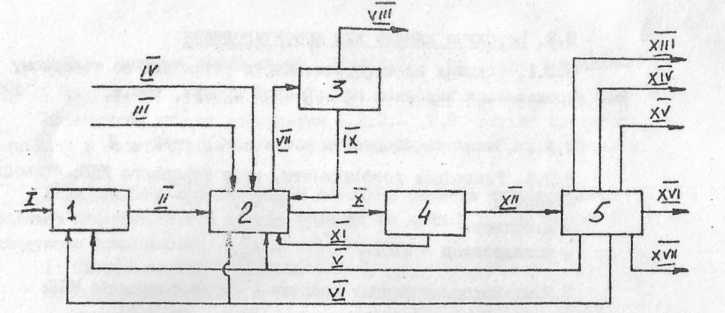 Рис. Схема материальных штоков установки алкилярования:- узел приготовления каталязаторного комплекса;- алкилатор (реактор); 3 - холодильник; 4 - отстойник (сепаратор); 5 - узел ректификации.I - хлористый алкилат; II - свежий катализаторный комплекс; III - пропан-пропиленовая фракция (ППФ) IV - свежий бензол; V - циркулирующий бензол; VI - циркулирующие ПА.Б; УП - пары с верха алкилатора; VIII –газы; IX - возвратный бензол; X - реакционная масса апеллирования; XI - возвратный катализа- торный комплекс; ХII - реакционная масса алкилирования после отстоя; ХШ - добензольная фракция (ДБФ); ХIV - этилбензольная фракция (ЭБ5); ХV - бутилбензольная фракция (ББ9); ХVI - товарный ИПБ; ХVII - алкилбензольная смолаИсходные даннне для проектирования.Годовая производительность установки по товарному
ИПБ определяется заданием на курсовой проект, тис.т.Число часов работы установки в году , Z.Расходные коэффициенты, кг/т товарного ИПБ:бензол	-	А^,пропилен	-	Ап,катализатор - AlCIg	-	Ак.Выходы побочных продуктов, кг/т товарного ИПБ:добензольная фракция	-	Вд,этилбензольная фракция	-	B.эб,бутилбензольная фракция	-	Вбб,алкилбензольная смола	       -	BQ.Состав сырья,циркулирующих фракций, целевого и по-
бочных продуктов, % мае.:_а)	свежий бензол, Xgе)	ДБФ, Хiдж)	ЭБФ, Х£	з)	ББФ, XLBbСостав катали заторного комплекса:а)	содержание AlCIg в катализаторном комплексе,т , % мас.;б)	массовое соотношение бензол:ПАБ в катализаторном комплексе, К.Мольное соотношение бензол:пропилен на входе в ал- килатор - ni ,Мольное соотношение бензол:ПАБ на входе в алкила- тор - пг .Источником данных по пунктам 3.2.2.-3.2.8 служат производственные и литературные материалы, согласованные с руководителем проекта.Б дальнейшем при изложении методики расчета материального баланса принято, что в состав фракций по пункту 3.2.5 входят следующие компоненты:Свежий бензол - бензол.Пропан-пропиленовая фракция - пропилен, пропан.Товарный ИПБ - ИПБ, этилбензол, н.пропилбензол, бутил- бензол.Циркулирующий бензол - бензол, гексен, ИПБ.Циркулирующие ПАБ - ПАБ, бутилбенэол, ИПБ.Добензольная фракция - гексен, бензол.Этилбензольная фракция - этилбензол, толуол, бензол.Бутилбензольная фракция - бутилбенэол, н.пропилбензол, ИПБ, ПАБ.Алкилбензольная смола - смола, ПАБ.В случае, если принимаемые для проектирования составы фракций отличаются от вышеизложенных, расчет следует производить по предложенной методике с внесением соответствующих корректив в таблицы материальных балансов.Методика расчета материального баланса3.3.1. Чаcовая производительность установки по товарному ИПБ, кг/ч3.3.2. Расчет состава и количества продуктов алкилирования бензола пропиленом. Проводится по известным составам фракций и выходам побочных продуктов в расчете на I т товарного ИПБ на основе часовой производительности установки по товарному ИПБ. Пример расчета:а) количество этилбензольной Фракции, кг/ч:;б) количество толуола в этилбензольной фракциив) содержание бутилбензола в продуктах алкилирования, % мае.:Расчет количества связанных бензола и пропилена (табл. 3.2).Пример расчета:а)	расход бензола на получение I гг толуола, кг:на получение Mg кг толуола - требуется М9 кг бензола на получение I кг толуола - требуется Рд кг бензолаб) суммарный расход бензола на получение толуола, кг/т:в)	суммарный расход пропилена на получение толуола, кг/т:Примечания:а) гексен образуется в результате димеризации пропилена, поэтому PI= О, Cб= О, Сп = Bj;б)	в случае правильности составления таблицы - Впр=Сб+Сп. Расчет потерь бензола и пропилена. Потери бензола, кг/т:  Потери пропилнна, кг/т       3.3.6. Расчет количества циркулирующих бензола и ПАБ. Количество циркулирующего бензола рассчитывается исходя из известного мольного соотношения бензол:пропилен на входе в алкилатор:, кг/тгде Мб и Мп - молекулярные массы бензола и пропилена.Количество ПАБ, идущих на деалкилирование, рассчитывается исходя из известного мольного соотношения бензол:ПАБ на входе в алкилатор:, кг/тгде Mпаб - молекулярная масса ПАБ.Расчет состава реакционной массы алкилирования.Реакционная масса на выходе из алкилатора представляет собой смесь продуктов алкилирования и непрореагировавших (циркулирующих) бензола и ПАБ. В данном расчете условно принято, что количество ПАБ, разложившихся в результате деалкилирования, равно количеству ПАБ, образовавшихся в результате дяалкилиро- вания. Примечания:а)	состав и количество продуктов алкилирования берется из табл. 3.1;б)	расчет количества циркулирующих фракций в кг/т и кг/ч и состава реакционной массы в % мао. ведется аналогично примерам, приведенным в пункте 3.3.2.3.3.7. Расчет состава и количества катализаторного комплекса.Количество хлористого алюминия, необходимого для протекания процесса алкилирования, кг/ч:Катализаторный комплеко процесса алкилирования бензола пропиленом представляет собой смесь хлористого алюминия с бензолом и полиалкилбензолами. Для образования хлористого водорода, являющегося промотором реакции, в катализаторный комплекс добавляют 1+2# воды от массы AlCIg.Зная содержание хлористого алюминия в катализаторном комплексе, можно рассчитать общее его количество, кг/ч:Количество бензола в катализаторном комплексе, кг/ч:Количество ПАБ в катализаторном комплексе, кг/чКоличество воды, добавляемой в катализаторный комплекс, кг/ч:Примечание: в дальнейших расчетах количество воды, добавляемой в катализаторный комплекс, не учитывается.На основании проведенных расчетов составляем материальные балансы узлов алкилирования (табл. 3.4) и ректификации (табл. 3.5).Расчет конверсии бензола и пропилена и селективности по изопропилбензолу.Конверсия бензола, %:Конверсия пропилена, %:Селективность по ИПБ в расчете на пропилен, %:Материальный баланс узла алкилированияПримечание: расчет содержания каждого компонента в % мас. в графах "приход" и "расход" производится на основе известного количества данного компонента в кг/ч на входе и выходе из узда алкилирования.Материальный баланс узла ректификацииПримечание: расчет содержания каждого компонента в % мас. в графах "Приход" и "Расход" производится на основе известного количества данного компонента в кг/ч на входе и выходе из узла Технологический расчет алкилатораТехнологический расчет алкилатора состоит из следующих
стадий:Материальный баланс алкилатора.Тепловой баланс алкилатора.Целью первых двух стадий является расчет количества бензо-
ла, испаренного в алкилаторе для отвода избыточного тепла.Определение основных размеров алкилатора.Основные параметры работы алкилатораТемпературный режим, К:а)	температура в алкилаторе    -Тб)	температура пропан-пропиленовой фракции  
на входе в алкилатор-ТППФв)	температура свеженго и циркулируетего  -Тб
бензола на входе в алкилатор   -Тбг)	температура циркулирующих ПА.Е на входе
в алкилатор  -ТПАБд)	температура свежего и возвратного катали-
заторного комплекса на входе в алкилатор  -Ткке)	температура возвратного бензола после хо-
лодильника 3 (см. рисунок )   -РДавление в алкилаторе, МПаМассовое отношение свежего и возвратного катализаторного комплекса на входе в алкилатор - LПараметры работы алкилатора принимаются по производствен-
ным и литературным данным по согласованию с руководителем кур-г
сового проекта.Материальный баланс алкилатора.Материальный баланс алкилатора составляется исходя из проведенных ранее расчетов на основе схемы материальных потоков установки алкилирования бензола пропиленом в присутствии хлористого алюминия (см. раздел 3.1). Результаты сводятся в табл.4.I.Материальный баланс алкилатораПримечания:а)количество возвратного катализаторного комплекса рассчитывается исходя из известного количества свежего катализаторного комплекса:б)для простоты расчетов принято» что потери бензола и пропилена происходят только с абгазаш.Тепловой баяано алкилатора.Приход тепла, Вт:с пропан-пропиленовой фракциейгде 0,278 - здеоь и в дальнейшем коэффициент перевода кДж/ч в Вт-теплоемкости газообразных пропилена и пропана при
температуре рассчитываются по известным методикам с помощью таблиц термодинамических свойств индивидуальных соединений, приведенных в литературе [б, 7, 8, 9] ;со свежим и циркулирующим бензоломгде-энтальпия жидкого бензола при температуре на входе
в алкилатор Т, кДж/кг. Определяется по таблицам
значений энтальпий нефтяных жидкостей в зависимости
от температуры и плотности продукта [см., напр., 10,
с. 520] ;с циркулирующими ПА.Бгде-энтальпия жидких ПАБ. при температуре Tna(j, кДж/кг. Определяется аналогично предыдущему пункту;со свежим и возвратным катализаторным комплексомгде-энтальпия жидкого катализаторного комплекса при температуре Т„ т, кДж/кг. Определяется так же, как в пункте 2;5) с возвратным бензолом после холодильника 3где -энтальпия жидкого бензола при температуре Твс5г
кДж/кг. Определяется аналогично пункту 2.6) тепло, выделившееся в результате реакции,- тепловой эффект реакции, кДж/кг пропилена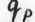 Рассчитывается по закону Госса с применением методик и справочных данных, приведенных в литературе [б, ?, 9] . Рекомендуется расчет проводить с применением ЭВМ по программам, имеющимся на кафедре нефтехимического синтеза. Целесообразно полученное значение теплового эффекта реакции сравнить с имеющимися в литературе данными [2, 3].Итого приход тепла:4.3.2. Расход тепла, Вт: I) с реакционной массойгде-энтальпия жидкой реакционной массы при температуре на выходе из алкилатора, равной температуре в алкилаторе Т, кДж/кг. Определяется по таблицам значений энтальпий нефтяных жидкостей в зависимости от температуры и плотности продукта [IOj.Примечание: плотность реакционной массы рассчитывается по известному ее составу и найденным в справочной литературе [б, II, 12, 13] плотностям компонентов;,кг/м32) с парами, уходящими о верха алкилатора,где теплоемкости газообразных бензола, пропана, пропилена, кДж/кг*К. Рассчитываются по известным методикам с помощью таблиц термодинамических свойств индивидуальных соединений, приведенных в литературе [б, 7, 8, 9] .Итого расход тепла:Из условия  теплового баланса определяется количество испаренного бензола, кг/ч4.4. Основные размеры алкилатора.4.4.1. Внутренний диаметр алкилатора, м:где w - допустимая скорость паров в свободном сечении алкилатора, м/с. Принимается по производственным данным;     Vп - наибольший объем паров» проходящих через свободное 		   сечение алкилатора» м /ч.,где- плотности газообразных бензола, пропана и пропилена, кг/м3. Определяются при известных температуре Т и давлении Р в алкилаторе [14] .Полученная расчетная величина внутреннего диаметра алкила-
гора округляется в большую сторону и выбирается по ГОСТ 9617-76.4.4.2. Высота реакционного пространства алкилатора, мгде-объем жидких реагентов в алкилаторе, м ; .-плошадь поперечного сечения алкилатора, м ;-доля реакционного пространства, занятого жидкими,где-время пребывания реагентов в алкилаторе. Принимается по производственным данным;-объемный расход жидких реагентов, м /ч:,гдеплотности жидких бензола, ПАБ и катализаторного
комплекса, кг/м3. Определяются по справочной литературе (см. пункт 4.3.1).5. ЛитератураАдельсон С.В., Вишнякова Т.П., Паушшн Я.М. Технология нефтехимического синтеза. -2-е изд., по ре раб. - М.: Химия,- 608 с.Белов П.С. Основы технологии нефтехимического синтеза.2-е изд., перераб. - М.: Химия, 1982. - 280 с.Лебедев Н.Н. Химия и технология основного органического и нефтехимического синтеза. - 3-е изд., пенераб. - М.: Химия,- 608 с. •Липович В.Г., Полубенцева М.Ф. Алкилирование ароматичес ких углеводородов. - М.: Химия, IS85. - 272 с.Колесников И.М., Кабин Е.П. Алкилирование бензола пропиленом в присутствии алюмосиликатных катализаторов. - Киев: Ви- ща школа, 1980. - 224 с.Справочник нефтехимика: В 2 т /Под ред. С.К.Огородникова. - Л.: Химия. Ленинград, отделение, 1978. - Т. I. - 496 с.;Т. 2. - 592 с. Казанская А.С., Скобло В.А. Расчеты химических равновесий. - М.: Высшая школа, 1974. - 288 с.Краткий справочник физико-химических величин /Под ред. А.А.Равделя и А.М.Пономаревой. - 8~е изд., перераб. - Л.: Химия Ленингр. отд-ние, 1983. - 232 с.Рид Р., Праусниц Дж., Шервуд Т. Свойства газов и жидкое тей. - 3-е изд., перераб. и доп. - Л.: Химия. Ленинград.отд-ние,- 592 с.Расчеты основных процессов и аппаратов нефтепереработки: Справочник /Рабинович Г.Г. и др.; Под ред. Е.Н.Судакова. - 3-е изд., перераб. и доп. - М.: Химия, 1979. - 568 с.Справочник химика. Т. 2. Основные свойства неорганических и органических соединений. - 2-е изд., перераб. и доп. - М.- Л.: Химия. Ленингр. отд-ние, 1965. - 1168 с.Свойства органических соединений: Справочник /Под ред. А.А.Потехина. - Л.: Химия. Ленингр. отд-ние, 1984. - 520 с.Свойотпп неорганических соединений: Справочник /А.И.Ефимов, Л.П.Гллорукова, И.В.Василькова, В.П.Чечев. - Л.: Химия, Ленингр• отд-ние, 1983, - 392 с.Всргафтик IT.Б. Справочник по теплофизическим свойствам газов и жидкостей. - 2-е изд., доп. и порераб. - М.: Т1аука, 1972, - 720с.15. Кузнецов А.А., Кагермянов С.М., Судаков ’’.И. Р&счетн процессов и аппаратов нефтеперерабатывающей промышленности. - 2-е изд., перераб. и доп.. - Л.: Химия, Ленинград, отд-ime, 1974. - 344 с.Основные процессы и аппараты химической технологии: Пособие по проектированию /Под ред. Ю.И.Дытнерского. ~ М.: Хи- глия, 1983. - 272 с.Белов П.С., Крылов И.Ф., Тонконогов Б.П. Графическая часть курсовых и дипломных проектов. - М.: ?№ГГ им .И .М .Губкина,- 64 с.ПриходПриходПриходПриходПриходПриходПриходПриходПриходПриход№Компоненты% маскг/ткг/ч№Компоненты% маскг/ткг/ч1бензол1Реакционная массав том числе:в том числе:а)свежийА1G1а)гексанA1G'1б)циркулирующийА2G2б)бензолA2G'22пропан-пропиленовая фр.в)толуолA3G'3в том числе:г)этилбензолA4G'4а)пропанА3G3д)н.пропил-бензолA5G'5б)пропиленА4G4ж)бутил-бензолA6G'63Циркулирующие ПАБА5G5з)ПАБA7G'74КатализаторА6G6и)смолаA8G'8в том числе:2пропана)ПАБА7G73AlCl3б)ПАБА8G84Потерив)AlCl3А9G9в том числе:а)бензолб)пропиленИтого100Итого100ПриходПриходПриходПриходПриходПриходПриходПриходПриходПриход№Компоненты% маскг/ткг/ч№Компоненты% маскг/ткг/чРеакционная масса,в том числе1Товарный ИПБВИПБВИПБа)гексенА1G'12Добензольная фракцияВДб)бензолА2G'23Этилбензолная фракцияВэбВэбв)толуолА3G'34Бутилбензолная фракцияВббВббг)этилбензолА4G'45Алкилбензольная фракцияВсд)ИПБА5G'56Циркулирующий бензолАц.б.Ац.б.е)н.пропил-бензолА6G'67Циркулирующие ПАБGЦПАБGЦПАБж)бутилбензолА7G'7з)ПАБыА8G'8и)смолаА9G'9Итого100Итого100ПриходПриходПриходРасходРасходРасход№Компонентыкг/ч№Компонентыкг/ч1Безнол,свежий и циркулирующийG'Б1Реакционная массаGpм+Gk+Gвкк2Пары с верха алкилатора2Пропан-пропиленовая фркацияGП.П.Фв том числе:х+GБП+GC3H8+GППв том чмсле:а)бензолх+GБПа)пропанGC3H8б)пропанGC3H8б)пропиленGпв)пропиленGПП3Циркулирующие ПАБGцпаб-GПАБКК4Свежый катализаторный комплексGКК5Возвратный катализаторный комплексGвкк6Возвратный бензол холодильника 3хИтогоΣG+xИтогоΣG+x